Radiological and Medical Physics Society of New York, Inc.Memorial Sloan-Kettering Cancer Center, 1275 York Avenue, New York, NY 100652014 Spring SymposiumAdaptive Radiation TherapyFriday May 16th, 2014, 11:15am - 6:00pmZuckerman Auditorium, 417 East 68th StreetMemorial Sloan-Kettering Cancer Center, New York, NYRegistrationRegistration is via PayPal: http://chapter.aapm.org/ramps/Spring_Symp_2014_pay.htmlBefore May 1st, 2014: RAMPS Members: $50, Non-Members: $75After May 1st, 2014: RAMPS Members: $60, Non-Members: $85No Charge for students and residents (letter from advisor attesting status or student ID is required)Getting There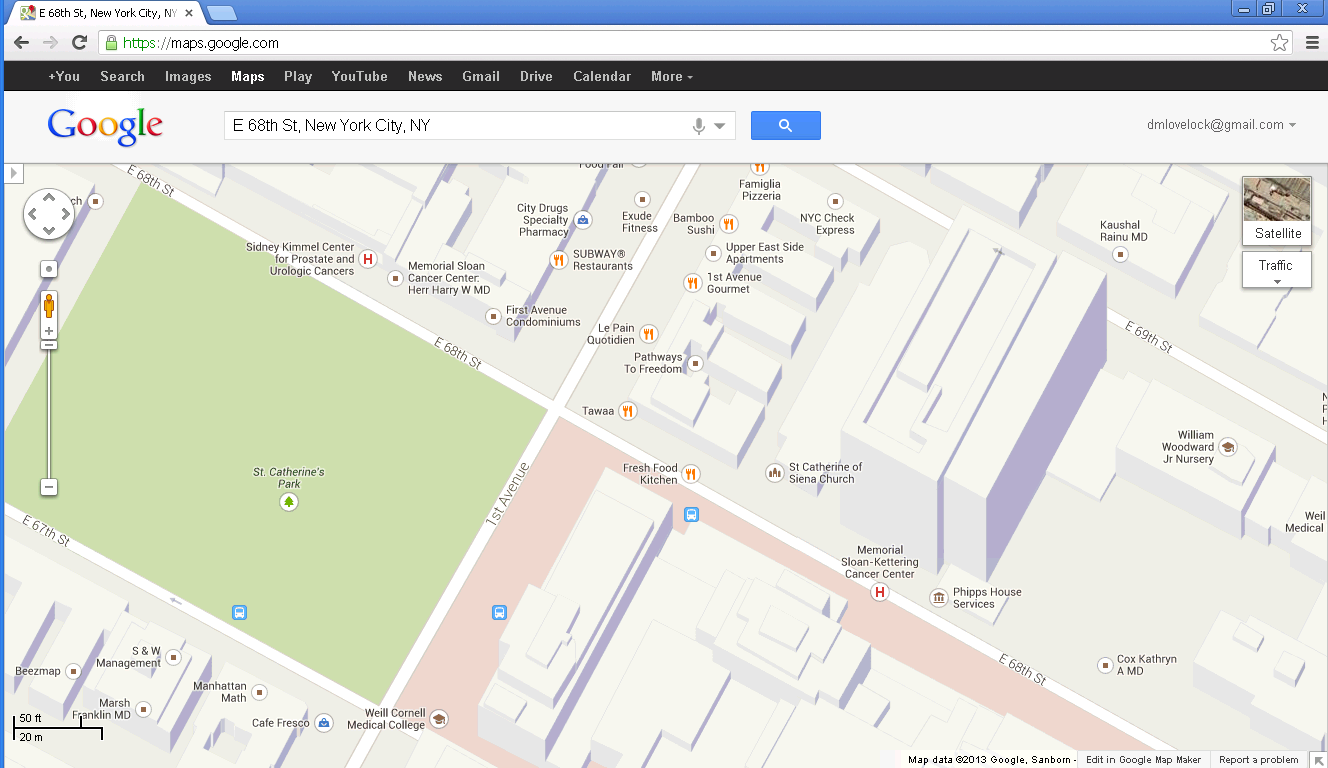 By SubwayTake the #6 train to East 68th Street. Walk four blocks east to , or take the M66 bus eastbound to .By BusTake the M31 to the  stop, directly in front of . (The M31 operates north and south on , and across town on .) Take M15 north bound to  and 67 Street stop. Take M15 south bound to  and 68 Street. Walk one block east to .By CarApproaching from South of East 68th Street, take the  northbound to the  exit. Make right onto  and go north to . Approaching from North of East 68th Street, take the  southbound to the  exit. Make left onto York Avenue and go south to 68th Street.11:15 - 11:45Registration11:45 - 12:00 WelcomeGil’ad N. Cohen, MS; President, RAMPSDepartment of Medical Physics, Brachytherapy Division, MSKCCIntroduction to Adaptive Radiation TherapyCesar Della Biancia, PhD; President-Elect, RAMPSDepartment of Medical Physics, Treatment Planning Division, MSKCC12:00 - 12:50Introduction to Adaptive Radiation TherapyNancy Lee, MDDepartment of Radiation Oncology, Memorial Sloan-Kettering Cancer Center, New York, NY12:50 - 1:40Potential gain in outcomes with Adaptive Radiation TherapyJoseph Deasy, PhDChair, Department of Medical Physics, Memorial Sloan-Kettering Cancer Center, New York, NY1:40 - 2:00Panel Q&A - Moderator: Kristy Brock, PhD2:00 - 2:30Coffee Break2:30 - 3:20Adaptive Radiotherapy: what to adapt and what to expect?Lei Dong, PhD, FAAPMDirector, Department of Medical Physics, Scripps Proton Therapy Center, San Diego, CA3:20 - 3:35VARIAN presentationLeon EglezopoulosSr. Sales Specialist, Treatment Planning, Varian Medical Systems3:35 - 3:45Panel Q&A - Moderator: Ludvig Paul Muren, PhD3:45 - 4:05Coffee Break4:05 - 4:55Image Registration and Clinical Adaptation in the abdomenKristy Brock, PhDAssociate Professor, Department of Medical Physics, University of Michigan, Ann Arbor, MI4:55 - 5:45Clinical Applications/experiences in Adaptive Radiation TherapyLudvig Paul Muren, PhDProfessor, Department of Medical Physics, Aarhus University Hospital, Aarhus, Denmark5:45 - 6:00Panel Q&A - Moderator: Lei Dong, PhD6:30ReceptionLobby of Zuckerman building